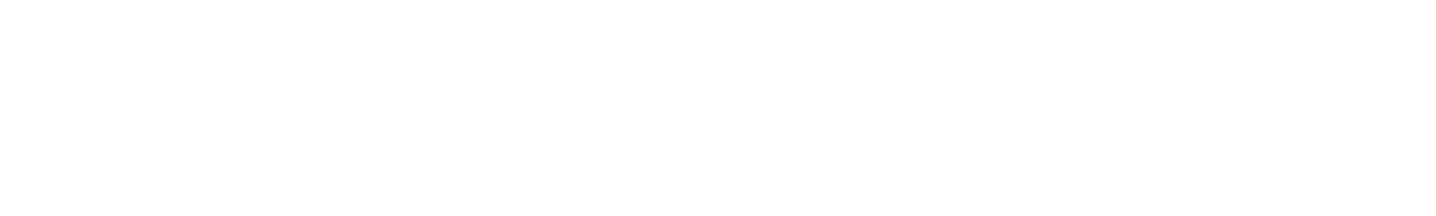 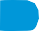 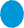 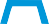 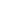 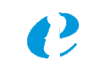 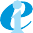 La Junta Ejecutiva de CTERA exige al Gobierno Nacional que en forma urgente envíe a las provincias los fondos destinados a:FONID: Fondo Nacional de Incentivo Docente, que perciben todas las maestras y maestros del país.FONDO COMPENSADOR DE DESIGUALDADES SALARIALES: recursosque reciben 10 provincias para solventar los salarios docentes.COMEDORES ESCOLARES: partidas destinadas a brindar alimentación a las niñas, niños y jóvenes en las escuelas.Esta situación afecta a toda la docencia del país, que ya están en una situación grave ; a las niñas, niños y jóvenes que se alimentan en los comedores escolares en un contexto de aumento de la pobreza.Asimismo la CTERA exige al Gobierno Nacional la urgente convocatoria a la Paritaria Nacional Docente para abordar temas salariales, laborales y pedagógicos.Resaltamos con preocupación la pérdida del poder adquisitivo de las y los docentes en actividad y de nuestras y nuestros jubilados, ocasionadas por el aumento desmesurado de la inflación y los tarifazos.Buenos Aires, jueves 8 de febrero de 2024